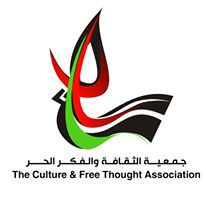 استقطاب 2 ممثل انتاج واخراج ستاند أب كوميديجمعية الثقافة والفكر الحر، وهي مؤسسة أهلية فلسطينية غير ربحية، مستقلة، تأسست عام 1991، تلعب دورا قياديا في تطوير المجتمع المدني الفلسطيني من خلال العمل على تطوير وتعزيز حقوق الأطفال والشباب والمرأة في المحافظات الجنوبية والوسطى من قطاع غزة.  ضمن التحضير لحملة ال 16 يوم لمناهضة العنف ضد المرأة ستقوم شبكة وصال التابعة لجمعية الثقافة الفكر الحر بإنتاج ستاند اب كوميدي يتناول مناهضة العنف ضد المرأة بحيث يتناول قضية المساواة في الحصول على الغذاء وعليه تعلن جمعية الثقافة والفكر الحر عن حاجتها عدد 2 ممثلين ستاند أب كوميديالفرصة المتاحة: عدد 2 ممثلين ستاند أب كوميديالفترة الزمنية: 30 يوم والمهام والمسئوليات المطلوبة /المشاركة في تمثيل ستاند اب كوميدي يسلط الضوء على قضية المساواة في الحصول على الغداء بحيث تتناول المحاور الآتيةالاعتماد على المساعدة الإنسانية لمواجهة انعدام الأمن الغذائيتسليط الضوء على الممارسات السلبية التي تحول دون التوزيع العادل للغذاء.التركيز على الجوانب الإيجابية لمكافحة العنف القائم على النوع الاجتماعيمعالجة الأسباب السلبية والحلول المتاحة. المشاركة في تقديم 2 عرض خلال فترة حملة ال 16 يوم لمناهضة العنف ضد المرأةالالتزام بحضور البروفات.الشروط والمؤهل العلمي:أن يكون شخص ذو خبرة في تقديم العروض الفنية والستاند اب كوميدي.خبرة في العمل مع مؤسسات المجتمع المدني والمجموعات الشبابية.القدرة على العمل تحت الضغط والمرونة في التعامل بمواعيد البروفات.الحساسية اتجاه قضايا المرأة والعنف المبني على النوع الاجتماع في السياق العام لقطاع غزةجمعية الثقافة والفكر الحر تشجع الأشخاص ذوي الإعاقة للتقدم يطلب من المهتمين/ات تقديم السيرة الذاتية ومقترح مالي وذلك عن طريق البريد الالكتروني jobs@cfta-ps.org ، ويٌشترط كتابة اسم الفرصة في خانة العنوان الخاصة بالرسالة الالكترونية.الموعد النهائي لتقديم الطلبات هو يوم الثلاثاء الموافق8 أكتوبر 2019، وسوف تقوم الجمعية بالاتصال بالمرشحين الذين  سيقع عليهم الاختيار فقط